Appendix 1: Oxford City Council Safeguarding Action Plan January 2021 - January 2022                                        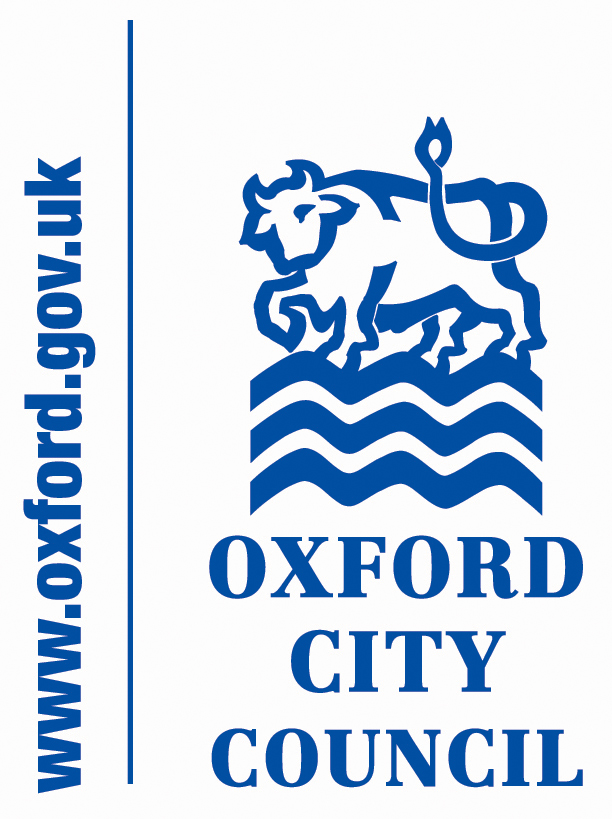 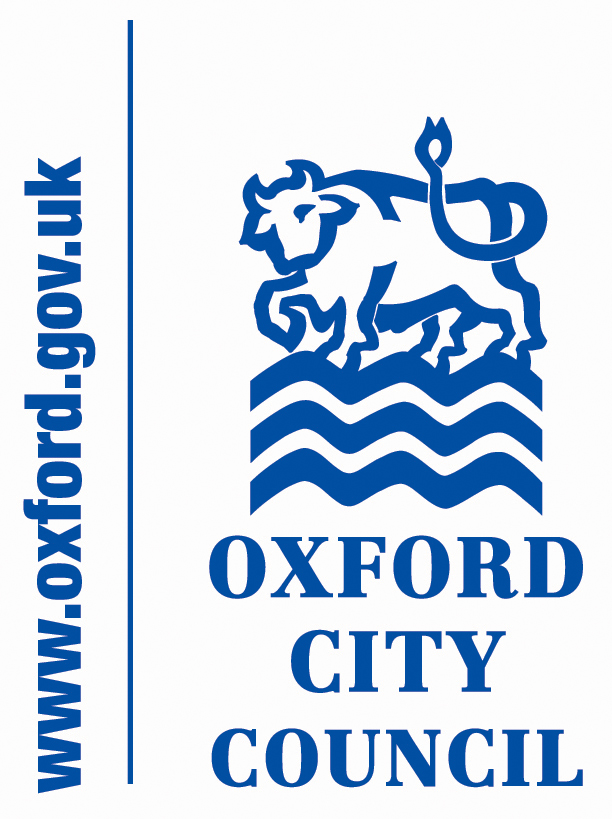 Key Influences/inputsCorporate Plan                                                                                                                                  The Safeguarding Self-Assessment AuditOxfordshire Safeguarding Children’s Board (OSCB) Business PlanOxfordshire Safeguarding Adults (OSAB) Business PlanOxford City Council’s Children and young people strategyOxfordshire Children’s and Young Peoples planThe annual Safeguarding Self- Assessment Audit is a joint audit between the OSCB and OSAB. The Action Plan Framework is based on the Self-Assessment Standards and it is aimed at maintaining best practice across Oxford City CouncilPrevious Action Plan 2019/20Completed Actions:Document ControlName: ‘Oxford City Council Safeguarding Action Plan’File Location: M:\Assistant Chief Executive\Safeguarding\Action PlansStandardObjectiveActioninputDesired outcomeLeadTimescale1, Leadership,Strategy and working togetherConcerns, trends and issues highlighted at strategic safeguarding officers quarterly meetingPresent dashboard at quarterly meeting. provide brief on key observationsGroup discussion and planning on issues identified.Better knowledge across the organisation on safeguarding themes and current issues.Training and information targeted at specific issuesDani GranitoQuarterly meetings1, Leadership,Strategy and working togetherNeglect Strategy Actions monitoredPeer review feedback from quarterly neglect strategy meeting to be an agenda item for safeguarding champions and DSO’SStaff to use neglect practioner tool to support with assessment and decision making.Identify neglect early and evidence appropriate signposting ad referrals though MYCONCERN. Staff survey shows a more confident understanding of the issueDani Granito / Laura JonesQuarterly meetingsSafeguarding policy and procedures remain currentAnnual review and updateCabinet sign off and circulated to all staff.  Referred to in safeguarding briefing.Easily accessible procedural guidance and support for all staff. Laura JonesJan 2022Raise awareness of safeguardingSCR points cascaded throughout organisationProduce a Newsletter containing MYCONCERN data, circulated every three months via intranet news page and email.Let’s Talk session. Leadership Conversation session. Case examplesEngagement across organisation offering opportunity for learning and accessing informationVisual representation of the safeguarding work cross City Council Greater understanding. Dissemination of learning from serious case reviewsLaura JonesDani GranitoAll yearPromote the Safeguarding Champion structureUse internal communications to publish profiles of champions.Use case management examples to share with staff.Imbed positive safeguarding cultureLaura JonesAll yearCoordinate external communication plan with Districts and County to ensure coordinated response to key dates and themes.Bi-annual district meetings.Communication Strategy for safeguarding and key messaging throughout the yearClear communication plan for key messages for maximum impact county wide.Laura JonesAll year Support Oxford Direct Services in delivering safeguarding.  Share training materials, information and updates from Safeguarding Boards. Coordinated safeguarding approach from city and Council and ODSIncrease knowledge and awareness across ODS and increased reporting rates.Laura JonesAll yearDevelop Champions Network at ODSChampions network to provide support and guidance to ODS colleaguesImprove reporting standards and referral times Raising standard of referralsLaura Jones Dani GranitoJune 2021Increase the centrally recorded data on modern slavery cases visible on MYCONCERNWhere Modern Slavery is suspected on a premises, disclosed or person is at risk of MS record details on MYCONCERN.Identify training need and reporting trends in service areas.Raise awareness of risks and signs that MS is presentLinda LudlowAll yearSupport the development of the new local governance structureImplement and coordinate domestic abuse County strategy in City and Districts.Keep all staff and  champions up to date with the changes with regular briefings and at safeguarding officers meetingMembership of Domestic Abuse Strategic Group and Oxfordshire Domestic Abuse Advisory GroupImprove outcomes for victims, children and families, and perpetratorsLiz JonesJuly 2020Continue to work with OSCB CSE (Child Sexual Exploitation & Exploitation) Sub-group and Kingfisher Team in delivering the CSE Action plan aimsMulti-agency information sharing and guidance.Regular attendance at CSE sub-groups and associated meeting and carryout any agreed actions Joint response to reduce crime and protect children exploitation and serious harmRichardAdamsOngoingHotel Watch scheme to continue. Statement of intent for all hotels in City.All hotels to be contacted by city and council. Raise awareness of safeguarding and exploitation in all of city’s hotels. Reduce opportunity for safeguarding and exploitation in the city.Linda LudlowRichardAdamsOngoingService delivery and effective practiceEnsure all grant and commissioned services are required to evidence suitable safeguarding policy and procedure before funding is committedCheck Safeguarding policy and contracts amended to reflect requirement.Annual audit of commissioned servicesAll commissioned services have safe practises Written evidence in procurement process, contracts and contract  monitoring visitsLaura JonesAug 2021Service providers notify City of all safeguarding incidents referred under Section 42 Care Act and Section 47 Children’s Act. Serious safeguarding incidents centrally recorded.Monitor through contract meetings across service areas.Improve practise and information sharing Laura JonesAll yearParticipation and completion  of homelessness action planAttend all task and finish groups Link to action planShare information across council teams and embed in our practiceImproved system wide approach to homelessness across countyPaul Leo/Paul WildingSept 2021Safeguarding Audit of Housing servicesScope housing services auditEngagement from staff across housing services to review current systems and practiceImprovement in consistency of practice across service area/organisationDani Granito/ Nerys ParryAugust 2021Review all Council roles and safeguarding training requirements.Match job roles to level of safeguarding training required.Consider any additional training elements needs on a team basisHeads of service to confirm current roles and staff relocation into HUBSA skilled and confident workforceDG/LJ/AngelaBowmanMarch 2021Measure training outcomes in practice and assess effectiveness of training staff.Review evaluation forms, referrals and staff surveyAccurate picture of effectiveness of safeguarding training.Ability to capture staff views and improve service.Laura JonesDec 2021Promote the support available to staff through the Employee Assistance Programme ‘Health Assured’ and to develop further support where required.Include details on safeguarding awareness briefing.Employees encouraged to consider own welfare when managing challenging situations.Healthier workforce, positive safeguarding culture. Laura JonesOngoingDeliver internal safeguarding awareness briefings throughout the year.Ensure training information is up-to-date and accessibleDeliver 12 online awareness sessions in 2021Deliver four (plus additional for any missed) for CouncillorsReview training package 6 monthlyQuarterly sub training group meeting – plan and support the delivery and development of internal training packages.All employees able to meet safeguarding training requirements.Laura JonesDani GranitoJuly 2021 Attend all OSCB and OSAB Training Groups/ workshops to develop training programmes and learning events that meet the needs of our staff arranged for 2021Represent on training sub-group and attend meetings regularly.Provide a collective report to safeguarding training sub group to continually improve our training by listening to staff feedback.Effective partnership working.Laura JonesDani GranitoOngoingAll identified Young carers are referred to support servicesDetails to be recorded on MYCONCERNYounger carers are referred to Carers Oxfordshire and young carer’s needs assessment completed.Measurable identification and classification of young carers and use of support service.JosephBarrettAll yearPromote use of pathways and awareness of joint protocols e.g. Adults who don’t engage, multi-agency self-neglect policy and Hoarding ProtocolOffer training and guidance to all safeguarding champions.Support Locality HUBS though connecting champions to each and attending complex case meetings.Escalate wider concerns through board processEngage partner agencies to provide outcomes and options for individuals who don’t engage or use servicesImprove partnership working. Dani GranitoAll yearInternal cross department case management meetings(staff concerns)Relevant roles convened to meet and discuss cases on individual basis.Action plans developed from learning.HR monitor and sign off actionsParticipation when required across teamsBetter understanding of staff safeguarding issues and management. Shared skills and knowledge. Alignment of policy. Strengthened staff support structureHelen BishopAs and whenActionMeasureOutcomeImpactLeadStatusSafeguarding Policy UpdateAnnual review and policy updateCEB sign off and circulated to all staffEasily accessible policies and guidance for all staffLJCompletedSuicide threat guidanceIdentify areas of needs and desired outcomes in line with County prevention planTraining offering and support structure for staff manging suicide threats Support and guidance for all staffRWCompletedTrainingAnnual review of training needs and content to be included in all staff awareness briefingHorizon scanning, emerging trends identify local issues.Current and relevant material aligned with Safeguarding board priorities.Workforce of aware of city priorities and county wide and national trends.DGCompletedMeasure training outcomes in practice and assess effectiveness of training staff.Review evaluation forms, referrals and staff surveyAccurate picture of effectiveness of safeguarding training.Ability to capture staff views and improve service.RWTo promote the support available to staff through the Employee Assistance Programme ‘Health Assured’ and to develop further support where required.Include details on safeguarding awareness briefing.Employees encouraged to consider own welfare when managing challenging situations.Healthier workforce, positive safeguarding culture. RWCompleteContinued data reports to service heads from HR Re-wordTraining renewal dates monitored and monthly reports sent to service heads.Renewal dates are aligned with Safeguarding Board standards.Employee trained to local standards.BM/JBCompleteContinue to deliver internal safeguarding awareness briefing throughout the yearComplete with dates training deliveredClear framework for delivering messages. Meaningful and relevant to services.Quarterly sub training group meeting – plan and support the delivery and development of internal training packages.All employees able to meet safeguarding training requirements.RWCompleteComplete the VCS safeguarding policy for Community AssociationsCompleteSigned off template at OSCB training subgroup.Templates being used by resident associations, community groups commissioned through Oxford City Council.Safe practise and reduced risk to children, young people and adults with care and support needs.STCompleteYouth AmbitionEnsure all child safeguarding concerns are recorded on MyConcern. Complete with additional championYouth Ambition staff has access to create and update records.Referral journey is tracked and use of practitioner tools is monitored.Information available to safeguarding boards.STRWCompleteAll identified Young carers are referred to support servicesDetails to be recorded on MyConcern.Younger carers are referred to Carers Oxfordshire and young carer’s needs assessment completed.Measurable identification and classification of young carers and use of support service.CMCompleteYouth ambition manager to continue as safeguarding champion Complete and now DSO and trainerYouth Ambition manager to maintain position as safeguarding champion and on strategic safeguarding group.Provide Safeguarding link between Youth Ambition, Oxford City and safeguarding boards.Services and Youth sessions available to young people identified through safeguarding concerns JBCompleteMembership of Modern Slavery Strategy Group - objective to develop and deliver a plan which coordinates and improves our response to modern slavery in Oxfordshire. High level representative on strategic groupProvide strategic oversight, structure and accountability for our collective response to modern slavery in the CountyIdentification of victims, increased referrals and perpetrators brought to justice.RA and LLCompleteWhere Modern Slavery is suspected on a premises, disclosed or person is at risk of MS record details on MyConcernCentrally recorded data on MS cases identified in City.Identify training need and reporting trends in service areas.Raise awareness of risks and signs that MS is presentLLCompleteDomestic Abuse Strategic GroupMembership of Domestic Abuse Strategic Group and Oxfordshire Domestic Abuse Advisory GroupImplement and Coordinate domestic abuse County strategy in City and districts Service user engagement, referral to services for victims and perpetrators.Improve outcomes for victims, children and families, and perpetratorsLJCompleteChild Sexual Exploitation and exploitation sub-groupContinue to work with OSCB CSE (Child Sexual Exploitation & Exploitation) Sub-group and Kingfisher Team in delivering the CSE Action plan aimsRegular attendance at CSE sub-groups and associated meeting and carryout any agreed actions Multi-agency information sharing and guidance.Joint response to reduce crime and protect children exploitation and serious harmRAComplete Screening tools to be agreed by strategic safeguarding group and available to all staff on Intranet.Training to specific teams, use recorded no MyConcernMulti-agency approach and consistency in referralAccurate measure of individuals believed to be at risk of exploitation.RWRAComplete Hotel Watch scheme to continue. Statement of intent for all hotels in City.All hotels to be contacted by city and council. Raise awareness of safeguarding and exploitation in all of city’s hotels. Reduce opportunity for safeguarding and exploitation in the city.LLRACompleteLicensing responsibilitiesTaxi licensingContinue best practise through Joint Operating FrameworkJOF fully implemented.All taxi drivers will complete safeguarding training in order to renew/obtain licence.Best practice in taxi licensing and safeguarding responsibilities.RACompleteIdentify teams that will be required to attend child exploitation training once finalised by subgroupStaff working directly with children or public facing roles to be offered exploitation training.Staff aware of multi-agency procedure and partnership protocols.Increase number of victims accessing support.RACompleteIdentify, alongside HR team, teams that should attend domestic abuse training and promote course attendance Staff working directly with children or public facing roles to be offered training.Staff aware of multi-agency procedure and partnership protocols.Increase number of victims accessing support.LJCompleteDomestic Abuse Strategic GroupMembership of Domestic Abuse Strategic Group and Oxfordshire Domestic Abuse Advisory GroupImplement and Coordinate domestic abuse County strategy in City and districts Service user engagement, referral to services for victims and perpetrators.Improve outcomes for victims, children and families, and perpetratorsLJCompleteDocument Oxford City CouncilSafeguarding Action Plan 2021/2022Owner Caroline Green Assistant Chief ExecutiveAuthorLaura JonesSafeguarding CoordinatorDate last reviewedJanuary 2021Next Review Date Due January 2022Version 1